Developing an Engaging and Accessible Clinical Research Training Program for New Investigators:  Supplementary MaterialsTufts CTSI Blue Star Investigator Evaluation ItemsPre-requisite ModuleOn a scale of 0 to 10, with 0 being ‘no confidence’ and 10 being ‘total confidence’, how confident do you feel in leading your own clinical research study as of now?Modules 1 – 8 Pre- and Post-Test ItemsINSTRUCTIONS: The following items are tasks related to performing clinical research. For each item below, please indicate how confident you are that you can do these tasks as of now, based on the scale shown here.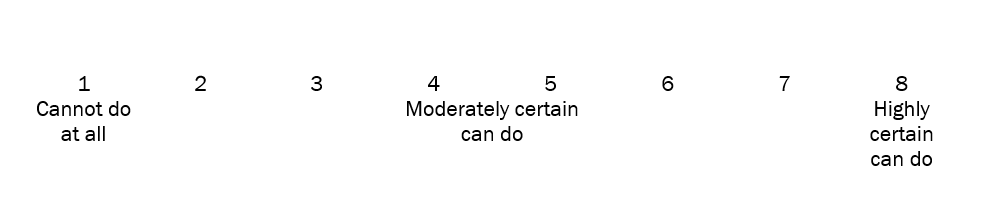 Program Evaluation Items1. INSTRUCTIONS: Please indicate your level of agreement with each statement below. [scale: strongly disagree, disagree, neither agree nor disagree, agree, strongly agree]The material covered was relevant to my research, practice, or work. The Blue Star Program stimulated new ideas for my own research or practice. The blended synchronous/asynchronous format of the course was appropriate to the curriculum.The content of the Blue Star Program met my expectations.The pace of the Blue Star Program was appropriate for the curriculum.The pre-work adequately prepared me for the live sessions. The live sessions were an appropriate length. I was able to engage in active learning during the live sessions. The guest speakers contributed to my understanding of the material.The Tufts CTSI I LEARN platform was easy to use.Overall, the Blue Star Program was well organized.Overall, I am satisfied with the Blue Star Program.I would recommend the Blue Star Program to others. 2. On a scale of 0 to 10, with 0 being ‘no confidence’ and 10 being ‘total confidence’, how confident do you feel in leading your own clinical research study as of now? 3. Thinking about the entire Blue Star program, what worked well? [free response]4. Thinking about the entire Blue Star program, what could be improved? [free response]5. What other topics you would like to learn more about before you begin to conduct clinical research as a Principal Investigator? [free response]Module Competency StatementSource2. Study Protocols and BudgetsDevelop a logical rationale for a particular research idea.CRAI #5Articulate the purpose of the study.JTF 1.2 A1Identify the key elements of a clinical study protocol.JTF 1.3 A1Explain the concept of therapeutic misconception and its relationship to the research protocol.JTF 2.2 B1 modifiedIdentify the component parts of a clinical trial budget.Blue Star3. Regulatory ReviewExplain the importance of complying with global guidelines and recommendations, as well as local regulations regarding the safety, wellbeing, and rights of all subjects participating in a clinical trial anywhere.JTF 2.3 A1Identify the historical events which have led to the development of the current informed consent regulations.JTF 2.4 A1Write a human subjects consent form containing the appropriate elements using plain language.CRAI #56Describe roles and responsibilities of IRB and sponsors as set forth in federal regulations and GCPs.JTF 4.2 B2Identify the required levels of review at Tufts Medical Center.Blue Star4. Recruitment and RetentionDescribe appropriate recruitment and retention methods used in clinical research.CRAI #54Explain how stakeholder and community engagement can support recruitment and retention in clinical research.Blue StarInnovate solutions to recruitment and retention challenges incorporating key ethical considerations.JTF 5.4 C1Identify tools, strategies, and procedures for implementation and tracking of participant recruitment and retention.JTF 5.4 A2, modifiedDescribe the importance of incorporating strategies that account for regional and cultural diversity in the conduct of clinical research.JTF 7.4 A1, modified5. Adverse Event ReportingArticulate the differences between the different types of adverse events.JTF 4.6 A1, modifiedDescribe safety reporting requirements, timelines, and channels.JTF 4.10 B1, modifiedIdentify when an SAE occurs during the conduct of a clinical trial and required reporting time frames. JTF 4.6 A2, modifiedExplain the role of grading scales for measuring event severity.Blue StarDifferentiate between the sponsor and PI responsibilities in adverse event reporting.Blue Star6. Audit ReadinessDescribe the steps taken to prepare for an audit/inspection.JTF 4.9 A1Distinguish between scope of audits conducted by sponsors, IRB and regulatory authority.JTF 4.9 B1Distinguish between routine and for-cause audits and inspections.JTF 4.9 B3Maintain study regulatory and grants/contracts documents for regulatory and institutional compliance audits.JTF 5.5 A1, modifiedDistinguish between corrective and preventive action plans.Blue Star7. Leading and Managing Research TeamsSet expectations and communicate them to project staff.CRAI #48Compare and contrast leadership and management within a clinical research team.Blue StarManage personnel that are assigned to a clinical study.Blue StarMentor study team and staff members concerning internal processes and procedures to ensure that all aspects of clinical studies are conducted within the bounds of ethical conduct.JTF 7.3, revisedIdentify each member of the team and their respective roles and responsibilities.JTF 8.1, revised8. Study Close-out and Next StepsDiscuss the required steps for appropriate study close-out.Blue StarIdentify appropriate Tufts Medical Center policies related to study close-out.Blue StarDefine a letter of intent and its relationship to study protocols. Blue StarDescribe the steps for identifying study funding sources.CRAI #31, modifiedIdentify methods for disseminating your research results to different audiences.Blue StarCRAI: Clinical Research Appraisal InventoryJTF: Joint Task Force for Clinical Trial CompetencyIRB: Institutional Review BoardGCP: Good Clinical PracticeSAE: Serious Adverse EventPI: Principal InvestigatorCRAI: Clinical Research Appraisal InventoryJTF: Joint Task Force for Clinical Trial CompetencyIRB: Institutional Review BoardGCP: Good Clinical PracticeSAE: Serious Adverse EventPI: Principal InvestigatorCRAI: Clinical Research Appraisal InventoryJTF: Joint Task Force for Clinical Trial CompetencyIRB: Institutional Review BoardGCP: Good Clinical PracticeSAE: Serious Adverse EventPI: Principal Investigator